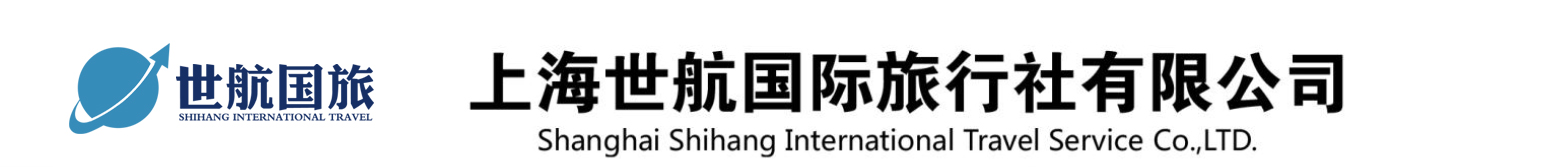 499 免费棋牌"0自费0购物"2自助早5正，KTV，升级一餐簖蟹宴，五星度假区内五星酒店度假三日游行程单入住5A度假区内超五星酒店  畅享免费棋牌  含2早5正 特别赠送簖蟹宴行程安排费用说明其他说明产品编号1965出发地上海市目的地泰州市行程天数3去程交通汽车返程交通汽车参考航班无无无无无产品亮点入住5A度假区内超五星酒店  畅享免费棋牌  含2早5正 特别赠送簖蟹宴入住5A度假区内超五星酒店  畅享免费棋牌  含2早5正 特别赠送簖蟹宴入住5A度假区内超五星酒店  畅享免费棋牌  含2早5正 特别赠送簖蟹宴入住5A度假区内超五星酒店  畅享免费棋牌  含2早5正 特别赠送簖蟹宴入住5A度假区内超五星酒店  畅享免费棋牌  含2早5正 特别赠送簖蟹宴产品介绍开班日期：10月单号发班开班日期：10月单号发班开班日期：10月单号发班开班日期：10月单号发班开班日期：10月单号发班D1D1行程详情早上06:45 人民广场博物馆南门（地铁人民广场站1号口出来直走）发车至泰州，前往泰州，午餐【溱湖簖蟹宴】，后酒店自由活动，含晚餐。用餐早餐：X     午餐：X     晚餐：√   住宿泰州华侨城温泉奥思廷酒店D2D2行程详情早上睡到自然醒早餐后前往国家AAAAA级旅游景区【溱湖湿地公园】（船费20元自理后赠送敬老价门票，如60周岁以下需补25元/人差价）这里自然资源优越，生物类型多样，有国家一类保护动物丹顶鹤、麋鹿，国家二类保护动物白天鹅、白枕鹤、白鹇等等。午餐后，下午酒店内自由活动，棋牌（免费）、KTV（免费），可自费选择温泉等休闲项目。 下午用晚餐。用餐早餐：√     午餐：X     晚餐：√   住宿泰州华侨城温泉奥思廷酒店D3D3行程详情早餐后酒店内自由活动午餐后返回上海结束愉快的旅程用餐早餐：√     午餐：√     晚餐：X   住宿无费用包含按实际人数提供空调旅游车     ▲含二早五正餐（其中4正为养身餐）按实际人数提供空调旅游车     ▲含二早五正餐（其中4正为养身餐）按实际人数提供空调旅游车     ▲含二早五正餐（其中4正为养身餐）费用不包含保险自理   ▲不满60周岁+25元/人    保险自理   ▲不满60周岁+25元/人    保险自理   ▲不满60周岁+25元/人    预订须知【退赔规则】◆1.2米以下儿童须买儿童价180元/人（只含车位、导服），产生其它费用请自理！◇以上线路为散客综合报价，房差只补不退；◇旅游者在行程中因个人原因自行离队或放弃旅游景点，视为自动放弃，费用不退；◇已含景点的退费：持有景区认可的特殊证件或因人力不可抗拒因素造成游览变化，按旅行社成本价退还门票差额；◇因为旅游产品的不可储存性，游客在七天以内提出退团或改期须赔偿10%的违约金+车位费180元！！！◇因人力不可抗拒的因素而造成对行程的影响，旅行社不承担责任。车辆问题造成的时间耽搁，1小时以上部分，按每小时10元/人每人的标准赔付，堵车耽搁时间不在赔付范围内；温馨提示如需升级入住万豪万怡酒店，报名时需交清费用，不接受现场要求升级住宿。